Муниципальное бюджетное дошкольное образовательное учреждение детский сад № 59Выставка творческих работ«ВСТРЕЧАЕМ ОСЕНЬ С ЭКОЛЯТАМИ»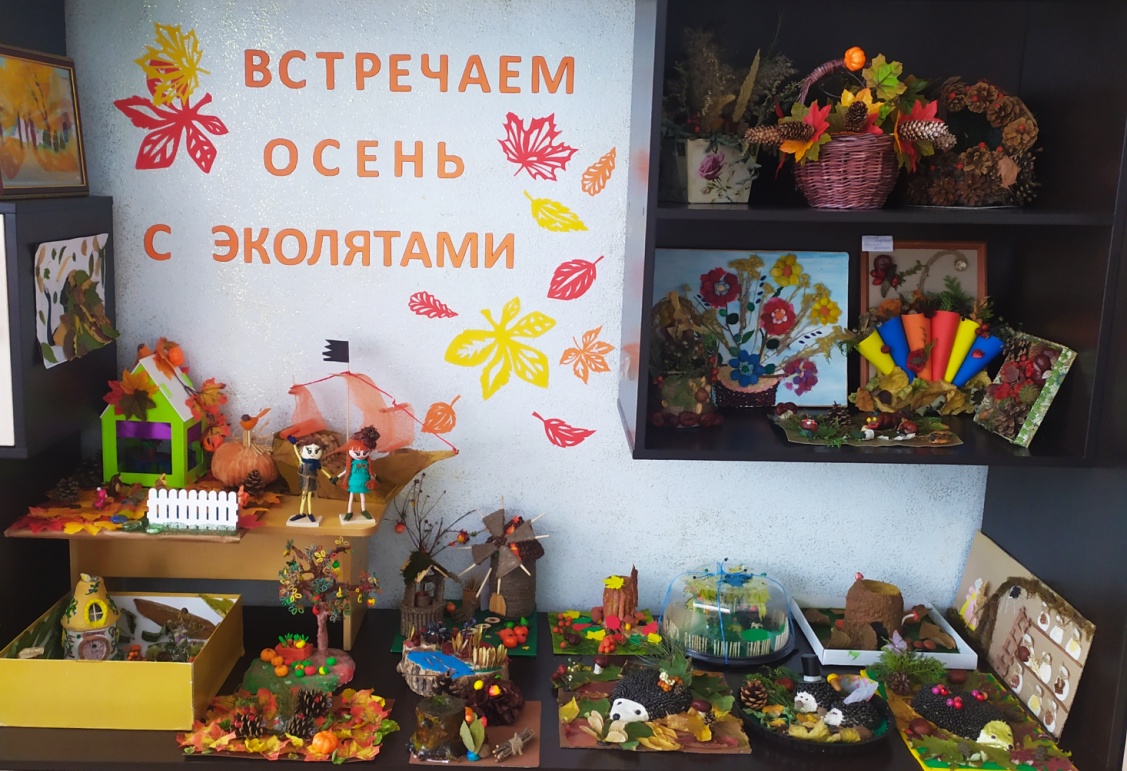 С целью развития у детей творческих способностей, фантазии, эстетического восприятия окружающего мира; формирования бережного отношения к окружающей среде в МБДОУ детский сад №59 г. Новочеркасска была организована выставка творческих работ «Встречаем осень с Эколятами».В выставке приняли участие дети и родители всех возрастных групп. Родители совместно с детьми с удовольствием  мастерили из природного материала, а так же из срезанных цветов и сухоцветов. Фото экспонатов выставки были размещены на странице детского сада  в социальной сети Контакт  https://m.vk.com/mbdoy_59_novoch , с целью  дистанционного  участия в городском конкурсе-выставке «Донская осень», организованным эколого-биологическим центром города. 